 FIVE STAR SPORTS 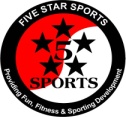 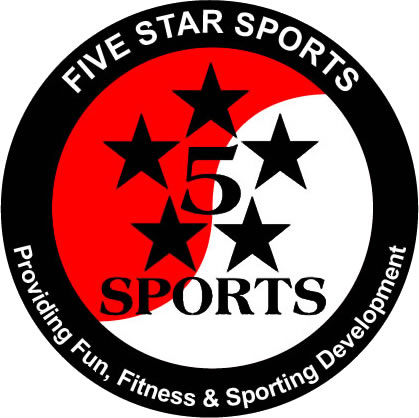 Providing Fun, Fitness & Sporting DevelopmentBirthday party booking formThank you for choosing Five Star Sports for your child’s birthday party.Could you please fill out the following information and return to us ASAPWhere did you hear about our parties? .........................................................................................................Child’s name(s)......................................................................... Child’s D.O.B ...............................................     Date of party......................................................................  Time of party......................................................Venue...............................................................................................................................................................Choice of sport(s).............................................................................................................................................Estimated numbers attending................     No of Invitations if required............... Address to send invitations to .................................................................................................................................................................................................................................................................................................Contact mobile number.....................................................Extras required - Inflatable shootout YES / NO   Crazy golf  YES / NO    (there is an additional £20 charge for each item)Party costs. (please highlight which party length you require)60min parties are £120 + £1 per child that attends. YES 90min parties are £150 + £1 per child that attends. YESFor joint parties there is an additional charge of £15 per birthday child.Thank you again for choosing Five Star Sports and we look forward to seeing you on the dayDanny RedshawManaging DirectorMOB: 07950 098 766EMAIL: fivestarsports@outlook.comWEB: www.five-star-sports.co.uk